Anno scolastico 2020/2021PIANO DI LAVORO DEL CONSIGLIO DI CLASSESiena,                                                                                                                  Il Docente Coordinatore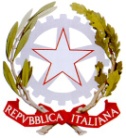 ISTITUTO ISTRUZIONE SUPERIORE “E.S.PICCOLOMINI”con sezioni associate: Liceo Classico e Musicale “E.S. Piccolomini” Siena – Prato S.Agostino n.2 – Tel.0577280787Liceo Artistico  “D. Buoninsegna” – Siena – Piazza Madre Teresa di Calcutta n.2 – Tel.0577/281223Liceo Scienze Umane e Liceo Economico Sociale “S. Caterina da Siena” Siena – Prato S.Agostino n.2 – Tel.0577280787___________________________________________________________________________________________________________________________________________________________________________________________Classe:Sezione associata:  PROFILO DELLA CLASSEOBIETTIVI TRASVERSALI(eventuale rimodulazione/integrazione secondo le Linee Guida e Piano Scolastico per la DDI)RISULTATI DI APPRENDIMENTO PERSEGUITIDalle Indicazioni Nazionali per i Licei, D.I.n.211, 7/10/2010 (selezionare quelli rilevanti per la classe)RISULTATI DI APPRENDIMENTO PERSEGUITIDalle Indicazioni Nazionali per i Licei, D.I.n.211, 7/10/2010 (selezionare quelli rilevanti per la classe)RISULTATI DI APPRENDIMENTO PERSEGUITIDalle Indicazioni Nazionali per i Licei, D.I.n.211, 7/10/2010 (selezionare quelli rilevanti per la classe)1. Area metodologica1. Area metodologicaa. Aver acquisito un metodo di studio autonomo e flessibile, che consenta di condurre ricerche e approfondimenti personali e di continuare in modo efficace i successivi studi superiori e di potersi aggiornare lungo l’intero arco della propria vita.☐b. Essere consapevoli della diversità dei metodi utilizzati dai vari ambiti disciplinari ed essere in grado valutare i criteri di affidabilità dei risultati in essi raggiunti.☐c. Saper compiere le necessarie interconnessioni tra i metodi e i contenuti delle singole discipline.☐2. Area logico-argomentativa2. Area logico-argomentativaa. Saper sostenere una propria tesi e saper ascoltare e valutare criticamente le argomentazioni altrui.☐b. Acquisire l’abitudine a ragionare con rigore logico, ad identificare i problemi e a individuare possibili soluzioni.☐c. Essere in grado di leggere e interpretare criticamente i contenuti delle diverse forme di comunicazione.☐3. Area linguistica e comunicativa3. Area linguistica e comunicativaa. Padroneggiare pienamente la lingua italiana e in particolare:☐a.1 dominare la scrittura in tutti i suoi aspetti, da quelli elementari (ortografia e morfologia) a quelli più avanzati (sintassi complessa, precisione e ricchezza del lessico, anche letterario e specialistico), modulando tali competenze a seconda dei diversi contesti e scopi comunicativi;☐a.2 saper leggere e comprendere testi complessi di diversa natura, cogliendo le implicazioni e le sfumature di significato proprie di ciascuno di essi, in rapporto con la tipologia e il relativo contesto storico e culturale;☐a.3 curare l’esposizione orale e saperla adeguare ai diversi contesti.☐b. Aver acquisito, in una lingua straniera moderna, strutture, modalità e competenze comunicative corrispondenti almeno al Livello B2 del Quadro Comune Europeo di Riferimento.☐c. Saper riconoscere i molteplici rapporti e stabilire raffronti tra la lingua italiana e altre lingue moderne e antiche.☐d. Saper utilizzare le tecnologie dell’informazione e della comunicazione per studiare, fare ricerca, comunicare.☐4. Area storico umanistica4. Area storico umanisticaa. Conoscere i presupposti culturali e la natura delle istituzioni politiche, giuridiche, sociali ed economiche, con riferimento particolare all’Italia e all’Europa, e comprendere i diritti e i doveri che caratterizzano l’essere cittadini.☐b. Conoscere, con riferimento agli avvenimenti, ai contesti geografici e ai personaggi più importanti, la storia d’Italia inserita nel contesto europeo e internazionale, dall’antichità sino ai giorni nostri.☐c. Utilizzare metodi (prospettiva spaziale, relazioni uomo-ambiente, sintesi regionale), concetti (territorio, regione, localizzazione, scala, diffusione spaziale, mobilità, relazione, senso del luogo...) e strumenti (carte geografiche, sistemi informativi geografici, immagini, dati statistici, fonti soggettive) della geografia per la lettura dei processi storici e per l’analisi della società contemporanea.☐d. Conoscere gli aspetti fondamentali della cultura e della tradizione letteraria, artistica, filosofica, religiosa italiana ed europea attraverso lo studio delle opere, degli autori e delle correnti di pensiero più significativi e acquisire gli strumenti necessari per confrontarli con altre tradizioni e culture.☐e. Essere consapevoli del significato culturale del patrimonio archeologico, architettonico e artistico italiano, della sua importanza come fondamentale risorsa economica, della necessità di preservarlo attraverso gli strumenti della tutela e della conservazione.☐f. Collocare il pensiero scientifico, la storia delle sue scoperte e lo sviluppo delle invenzioni tecnologiche nell’ambito più vasto della storia delle idee.☐g. Saper fruire delle espressioni creative delle arti e dei mezzi espressivi, compresi lo spettacolo, la musica, le arti visive.☐h. Conoscere gli elementi essenziali e distintivi della cultura e della civiltà dei paesi di cui si studiano le lingue.☐5. Area scientifica, matematica e tecnologica5. Area scientifica, matematica e tecnologicaa. Comprendere il linguaggio formale specifico della matematica, saper utilizzare le procedure tipiche del pensiero matematico, conoscere i contenuti fondamentali delle teorie che sono alla base della descrizione matematica della realtà.☐b. Possedere i contenuti fondamentali delle scienze fisiche e delle scienze naturali (chimica, biologia, scienze della terra, astronomia), padroneggiandone le procedure e i metodi di indagine propri, anche per potersi orientare nel campo delle scienze applicate.☐c. Essere in grado di utilizzare criticamente strumenti informatici e telematici nelle attività di studio e di approfondimento; comprendere la valenza metodologica dell’informatica nella formalizzazione e modellizzazione dei processi complessi e nell’individuazione di procedimenti risolutivi.☐6.  Area artisticaa. conoscere e gestire, in maniera autonoma, i processi progettuali e operativi, individuando, sia nell'analisi, sia nella propria produzione, gli aspetti estetici, concettuali, espressivi, comunicativi, funzionali e conservativi.☐b. conoscere e saper impiegare in modo appropriato le diverse tecniche e tecnologie, gli strumenti e i materiali più diffusi e i metodi della rappresentazione.☐c. comprendere e applicare i principi e le regole della composizione e le teorie essenziali della percezione visiva.☐d. essere consapevole dei fondamenti culturali, teorici, tecnici e storico-stilistici che interagiscono con il proprio processo creativo.☐e. possedere, in funzione delle esigenze progettuali, espositive e di comunicazione del proprio operato, competenze adeguate nell'uso del disegno geometrico, dei mezzi multimediali, digitali e delle nuove tecnologie.☐f. padroneggiare le tecniche grafiche, grafico-geometriche e compositive e di gestire l'iter progettuale dallo studio del tema, alla realizzazione dell'opera in scala o al vero, passando dagli schizzi preliminari, ai disegni tecnici definitivi, ai sistemi di rappresentazione prospettica (intuitiva e geometrica), al modello tridimensionale, bozzetto, modello fino alle tecniche espositive.☐6.  Area Musicalea. aver acquisito capacità esecutive ed interpretativeb. possedere padronanza tecnica, espressiva ed interpretativa dello strumento che consentano    l'esecuzione del repertorio in modo personale e coerente e contestualizzato a livello storico e stilisticoc. aver acquisito capacità di suonare in pubblico (performance), e capacità di autovalutazione critica e consapevoled. possedere adeguata capacità di interazione con il gruppo durante la partecipazione ad insiemi vocali e strumentalie. possedere competenze adeguate nell'uso delle principali tecnologie informatiche per l'elaborazione dell'audio digitale anche in chiave multimedialef. conoscere i principi basilari relativi dell'evoluzione storico-estetica della musica concreta, elettronica e informatico-digitaleg. riconoscere e comprendere i principi e le strutture delle forme musicali e saperle collocare a livello storico – estetico"    h. aver acquisito capacità compositiveALTRI EVENTUALI RISULTATI PERSEGUITI☐☐☐☐METODI, STRUMENTI, MATERIALI, TIPOLOGIE DI GESTIONE DELLE INTERAZIONI CON STUDENTI comuni a tutte le disciplineMetodi:Strumenti:Materiali:Tipologia gestione interazioni con studenti:MODALITÀ DI VERIFICA comuni a tutte le discipline (eventuale rimodulazione/integrazione secondo le nuove attuali esigenze)CRITERI DI VALUTAZIONE comuni a tutte le discipline (nel rispetto dei criteri deliberati del Collegio Docenti)ATTIVITÀ EXTRACURRICOLARI(Elencare progetti, iniziative, ecc.  programmate per la classe)ATTIVITÀ PER I PERCORSI PER LE COMPETENZE TRASVERSALI E PER L’ORIENTAMENTO (EX ALTERNANZA SCUOLA – LAVORO)(Solo triennio - Elencare i progetti attivati sulla classe, con eventuale programmazione nel corso dell’anno)